Westdeutscher Tischtennis-Verband - Kreis Essen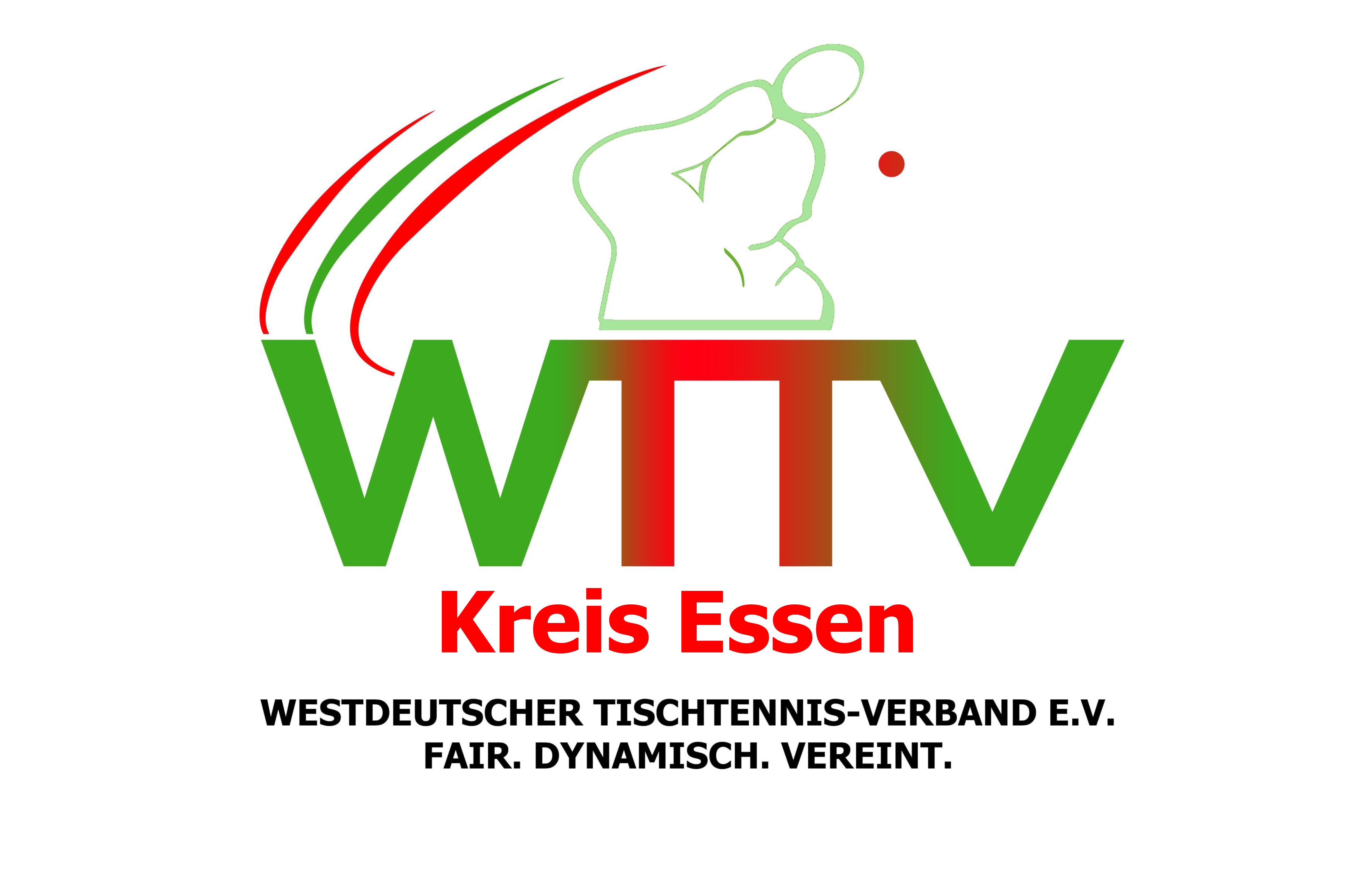 Meldebogen für Jugend-Sichtungsturniere 2021/2022Verein: Stichtage	für Mannschafts- und Einzelmeisterschaften	für Sichtungsturniere
Mädchen/Jungen 18	01.01.2004	01.01.2005
Mädchen/Jungen 15	01.01.2007	01.01.2008
Mädchen/Jungen 13	01.01.2009	01.01.2010
Mädchen/Jungen 11	01.01.2011	01.01.2012Einsende-Termin (auch Fehlanzeigen): 28.11.2021 an:Robin Wolter (Kreisjugendwart) – E-Mail: robin.wolter@wttv.deRegelungen für Jugend-SichtungsturniereSpieler/-innen, die an Sichtungsturnieren teilnehmen sollen (auch Freistellungen), sind durch ein „X“ in der entsprechenden Spalte zu kennzeichnen. Spieler/-innen dürfen nur in max. 2 Altersklassen gemeldet werden.Nr.NameVornameGeburtsjahrTeilnahme an den SichtungsturnierenTeilnahme an den SichtungsturnierenTeilnahme an den SichtungsturnierenTeilnahme an den SichtungsturnierenNr.NameVornameGeburtsjahrMädchen / JungenMädchen / JungenMädchen / JungenMädchen / JungenNr.NameVornameGeburtsjahr181513111234567891011121314151617181920